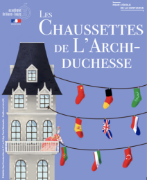 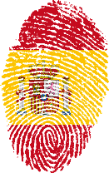 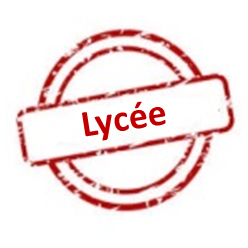 Concours « Les Chaussettes de l’Archiduchesse »
ESPAGNOL
Évaluateur 1 – 6ème manche – Virelangue 1Nom de l’équipe : ………………………………………………………………………………………………….Nom de l’équipe : ………………………………………………………………………………………………….Nom de l’équipe : ………………………………………………………………………………………………….Nom de l’équipe : ………………………………………………………………………………………………….Nom de l’équipe : ………………………………………………………………………………………………….Nom de l’équipe : ………………………………………………………………………………………………….Tres tristes tigres comían trigo en tres tristes platos, sentados en un trigal. Sentados en un trigal, en tres tristes platos, comían trigo tres tristes tigres.Tres tristes tigres comían trigo en tres tristes platos, sentados en un trigal. Sentados en un trigal, en tres tristes platos, comían trigo tres tristes tigres.Tres tristes tigres comían trigo en tres tristes platos, sentados en un trigal. Sentados en un trigal, en tres tristes platos, comían trigo tres tristes tigres.Tres tristes tigres comían trigo en tres tristes platos, sentados en un trigal. Sentados en un trigal, en tres tristes platos, comían trigo tres tristes tigres.Phonologie.................. / 4Tres tristes tigres comían trigo en tres tristes platos, sentados en un trigal. Sentados en un trigal, en tres tristes platos, comían trigo tres tristes tigres.Tres tristes tigres comían trigo en tres tristes platos, sentados en un trigal. Sentados en un trigal, en tres tristes platos, comían trigo tres tristes tigres.Tres tristes tigres comían trigo en tres tristes platos, sentados en un trigal. Sentados en un trigal, en tres tristes platos, comían trigo tres tristes tigres.Tres tristes tigres comían trigo en tres tristes platos, sentados en un trigal. Sentados en un trigal, en tres tristes platos, comían trigo tres tristes tigres.Articulation des sons.................. / 4Tres tristes tigres comían trigo en tres tristes platos, sentados en un trigal. Sentados en un trigal, en tres tristes platos, comían trigo tres tristes tigres.Tres tristes tigres comían trigo en tres tristes platos, sentados en un trigal. Sentados en un trigal, en tres tristes platos, comían trigo tres tristes tigres.Tres tristes tigres comían trigo en tres tristes platos, sentados en un trigal. Sentados en un trigal, en tres tristes platos, comían trigo tres tristes tigres.Tres tristes tigres comían trigo en tres tristes platos, sentados en un trigal. Sentados en un trigal, en tres tristes platos, comían trigo tres tristes tigres.Traits prosodiques.................. / 4Nom de l’équipe : ………………………………………………………………………………………………….Nom de l’équipe : ………………………………………………………………………………………………….Nom de l’équipe : ………………………………………………………………………………………………….Nom de l’équipe : ………………………………………………………………………………………………….Nom de l’équipe : ………………………………………………………………………………………………….Nom de l’équipe : ………………………………………………………………………………………………….Tres tristes tigres comían trigo en tres tristes platos, sentados en un trigal. Sentados en un trigal, en tres tristes platos, comían trigo tres tristes tigres.Tres tristes tigres comían trigo en tres tristes platos, sentados en un trigal. Sentados en un trigal, en tres tristes platos, comían trigo tres tristes tigres.Tres tristes tigres comían trigo en tres tristes platos, sentados en un trigal. Sentados en un trigal, en tres tristes platos, comían trigo tres tristes tigres.Tres tristes tigres comían trigo en tres tristes platos, sentados en un trigal. Sentados en un trigal, en tres tristes platos, comían trigo tres tristes tigres.Phonologie.................. / 4Tres tristes tigres comían trigo en tres tristes platos, sentados en un trigal. Sentados en un trigal, en tres tristes platos, comían trigo tres tristes tigres.Tres tristes tigres comían trigo en tres tristes platos, sentados en un trigal. Sentados en un trigal, en tres tristes platos, comían trigo tres tristes tigres.Tres tristes tigres comían trigo en tres tristes platos, sentados en un trigal. Sentados en un trigal, en tres tristes platos, comían trigo tres tristes tigres.Tres tristes tigres comían trigo en tres tristes platos, sentados en un trigal. Sentados en un trigal, en tres tristes platos, comían trigo tres tristes tigres.Articulation des sons.................. / 4Tres tristes tigres comían trigo en tres tristes platos, sentados en un trigal. Sentados en un trigal, en tres tristes platos, comían trigo tres tristes tigres.Tres tristes tigres comían trigo en tres tristes platos, sentados en un trigal. Sentados en un trigal, en tres tristes platos, comían trigo tres tristes tigres.Tres tristes tigres comían trigo en tres tristes platos, sentados en un trigal. Sentados en un trigal, en tres tristes platos, comían trigo tres tristes tigres.Tres tristes tigres comían trigo en tres tristes platos, sentados en un trigal. Sentados en un trigal, en tres tristes platos, comían trigo tres tristes tigres.Traits prosodiques.................. / 4Nom de l’équipe : ………………………………………………………………………………………………….Nom de l’équipe : ………………………………………………………………………………………………….Nom de l’équipe : ………………………………………………………………………………………………….Nom de l’équipe : ………………………………………………………………………………………………….Nom de l’équipe : ………………………………………………………………………………………………….Nom de l’équipe : ………………………………………………………………………………………………….Tres tristes tigres comían trigo en tres tristes platos, sentados en un trigal. Sentados en un trigal, en tres tristes platos, comían trigo tres tristes tigres.Tres tristes tigres comían trigo en tres tristes platos, sentados en un trigal. Sentados en un trigal, en tres tristes platos, comían trigo tres tristes tigres.Tres tristes tigres comían trigo en tres tristes platos, sentados en un trigal. Sentados en un trigal, en tres tristes platos, comían trigo tres tristes tigres.Tres tristes tigres comían trigo en tres tristes platos, sentados en un trigal. Sentados en un trigal, en tres tristes platos, comían trigo tres tristes tigres.Phonologie.................. / 4Tres tristes tigres comían trigo en tres tristes platos, sentados en un trigal. Sentados en un trigal, en tres tristes platos, comían trigo tres tristes tigres.Tres tristes tigres comían trigo en tres tristes platos, sentados en un trigal. Sentados en un trigal, en tres tristes platos, comían trigo tres tristes tigres.Tres tristes tigres comían trigo en tres tristes platos, sentados en un trigal. Sentados en un trigal, en tres tristes platos, comían trigo tres tristes tigres.Tres tristes tigres comían trigo en tres tristes platos, sentados en un trigal. Sentados en un trigal, en tres tristes platos, comían trigo tres tristes tigres.Articulation des sons.................. / 4Tres tristes tigres comían trigo en tres tristes platos, sentados en un trigal. Sentados en un trigal, en tres tristes platos, comían trigo tres tristes tigres.Tres tristes tigres comían trigo en tres tristes platos, sentados en un trigal. Sentados en un trigal, en tres tristes platos, comían trigo tres tristes tigres.Tres tristes tigres comían trigo en tres tristes platos, sentados en un trigal. Sentados en un trigal, en tres tristes platos, comían trigo tres tristes tigres.Tres tristes tigres comían trigo en tres tristes platos, sentados en un trigal. Sentados en un trigal, en tres tristes platos, comían trigo tres tristes tigres.Traits prosodiques.................. / 4Nom de l’équipe : ………………………………………………………………………………………………….Nom de l’équipe : ………………………………………………………………………………………………….Nom de l’équipe : ………………………………………………………………………………………………….Nom de l’équipe : ………………………………………………………………………………………………….Nom de l’équipe : ………………………………………………………………………………………………….Nom de l’équipe : ………………………………………………………………………………………………….Tres tristes tigres comían trigo en tres tristes platos, sentados en un trigal. Sentados en un trigal, en tres tristes platos, comían trigo tres tristes tigres.Tres tristes tigres comían trigo en tres tristes platos, sentados en un trigal. Sentados en un trigal, en tres tristes platos, comían trigo tres tristes tigres.Tres tristes tigres comían trigo en tres tristes platos, sentados en un trigal. Sentados en un trigal, en tres tristes platos, comían trigo tres tristes tigres.Tres tristes tigres comían trigo en tres tristes platos, sentados en un trigal. Sentados en un trigal, en tres tristes platos, comían trigo tres tristes tigres.Phonologie.................. / 4Tres tristes tigres comían trigo en tres tristes platos, sentados en un trigal. Sentados en un trigal, en tres tristes platos, comían trigo tres tristes tigres.Tres tristes tigres comían trigo en tres tristes platos, sentados en un trigal. Sentados en un trigal, en tres tristes platos, comían trigo tres tristes tigres.Tres tristes tigres comían trigo en tres tristes platos, sentados en un trigal. Sentados en un trigal, en tres tristes platos, comían trigo tres tristes tigres.Tres tristes tigres comían trigo en tres tristes platos, sentados en un trigal. Sentados en un trigal, en tres tristes platos, comían trigo tres tristes tigres.Articulation des sons.................. / 4Tres tristes tigres comían trigo en tres tristes platos, sentados en un trigal. Sentados en un trigal, en tres tristes platos, comían trigo tres tristes tigres.Tres tristes tigres comían trigo en tres tristes platos, sentados en un trigal. Sentados en un trigal, en tres tristes platos, comían trigo tres tristes tigres.Tres tristes tigres comían trigo en tres tristes platos, sentados en un trigal. Sentados en un trigal, en tres tristes platos, comían trigo tres tristes tigres.Tres tristes tigres comían trigo en tres tristes platos, sentados en un trigal. Sentados en un trigal, en tres tristes platos, comían trigo tres tristes tigres.Traits prosodiques.................. / 4Nom de l’équipe : ………………………………………………………………………………………………….Nom de l’équipe : ………………………………………………………………………………………………….Nom de l’équipe : ………………………………………………………………………………………………….Nom de l’équipe : ………………………………………………………………………………………………….Nom de l’équipe : ………………………………………………………………………………………………….Nom de l’équipe : ………………………………………………………………………………………………….Tres tristes tigres comían trigo en tres tristes platos, sentados en un trigal. Sentados en un trigal, en tres tristes platos, comían trigo tres tristes tigres.Tres tristes tigres comían trigo en tres tristes platos, sentados en un trigal. Sentados en un trigal, en tres tristes platos, comían trigo tres tristes tigres.Tres tristes tigres comían trigo en tres tristes platos, sentados en un trigal. Sentados en un trigal, en tres tristes platos, comían trigo tres tristes tigres.Tres tristes tigres comían trigo en tres tristes platos, sentados en un trigal. Sentados en un trigal, en tres tristes platos, comían trigo tres tristes tigres.Phonologie.................. / 4Tres tristes tigres comían trigo en tres tristes platos, sentados en un trigal. Sentados en un trigal, en tres tristes platos, comían trigo tres tristes tigres.Tres tristes tigres comían trigo en tres tristes platos, sentados en un trigal. Sentados en un trigal, en tres tristes platos, comían trigo tres tristes tigres.Tres tristes tigres comían trigo en tres tristes platos, sentados en un trigal. Sentados en un trigal, en tres tristes platos, comían trigo tres tristes tigres.Tres tristes tigres comían trigo en tres tristes platos, sentados en un trigal. Sentados en un trigal, en tres tristes platos, comían trigo tres tristes tigres.Articulation des sons.................. / 4Tres tristes tigres comían trigo en tres tristes platos, sentados en un trigal. Sentados en un trigal, en tres tristes platos, comían trigo tres tristes tigres.Tres tristes tigres comían trigo en tres tristes platos, sentados en un trigal. Sentados en un trigal, en tres tristes platos, comían trigo tres tristes tigres.Tres tristes tigres comían trigo en tres tristes platos, sentados en un trigal. Sentados en un trigal, en tres tristes platos, comían trigo tres tristes tigres.Tres tristes tigres comían trigo en tres tristes platos, sentados en un trigal. Sentados en un trigal, en tres tristes platos, comían trigo tres tristes tigres.Traits prosodiques.................. / 4Nom de l’équipe : ………………………………………………………………………………………………….Nom de l’équipe : ………………………………………………………………………………………………….Nom de l’équipe : ………………………………………………………………………………………………….Nom de l’équipe : ………………………………………………………………………………………………….Nom de l’équipe : ………………………………………………………………………………………………….Nom de l’équipe : ………………………………………………………………………………………………….Tres tristes tigres comían trigo en tres tristes platos, sentados en un trigal. Sentados en un trigal, en tres tristes platos, comían trigo tres tristes tigres.Tres tristes tigres comían trigo en tres tristes platos, sentados en un trigal. Sentados en un trigal, en tres tristes platos, comían trigo tres tristes tigres.Tres tristes tigres comían trigo en tres tristes platos, sentados en un trigal. Sentados en un trigal, en tres tristes platos, comían trigo tres tristes tigres.Tres tristes tigres comían trigo en tres tristes platos, sentados en un trigal. Sentados en un trigal, en tres tristes platos, comían trigo tres tristes tigres.Phonologie.................. / 4Tres tristes tigres comían trigo en tres tristes platos, sentados en un trigal. Sentados en un trigal, en tres tristes platos, comían trigo tres tristes tigres.Tres tristes tigres comían trigo en tres tristes platos, sentados en un trigal. Sentados en un trigal, en tres tristes platos, comían trigo tres tristes tigres.Tres tristes tigres comían trigo en tres tristes platos, sentados en un trigal. Sentados en un trigal, en tres tristes platos, comían trigo tres tristes tigres.Tres tristes tigres comían trigo en tres tristes platos, sentados en un trigal. Sentados en un trigal, en tres tristes platos, comían trigo tres tristes tigres.Articulation des sons.................. / 4Tres tristes tigres comían trigo en tres tristes platos, sentados en un trigal. Sentados en un trigal, en tres tristes platos, comían trigo tres tristes tigres.Tres tristes tigres comían trigo en tres tristes platos, sentados en un trigal. Sentados en un trigal, en tres tristes platos, comían trigo tres tristes tigres.Tres tristes tigres comían trigo en tres tristes platos, sentados en un trigal. Sentados en un trigal, en tres tristes platos, comían trigo tres tristes tigres.Tres tristes tigres comían trigo en tres tristes platos, sentados en un trigal. Sentados en un trigal, en tres tristes platos, comían trigo tres tristes tigres.Traits prosodiques.................. / 4Nom de l’équipe : ………………………………………………………………………………………………….Nom de l’équipe : ………………………………………………………………………………………………….Nom de l’équipe : ………………………………………………………………………………………………….Nom de l’équipe : ………………………………………………………………………………………………….Nom de l’équipe : ………………………………………………………………………………………………….Nom de l’équipe : ………………………………………………………………………………………………….Tres tristes tigres comían trigo en tres tristes platos, sentados en un trigal. Sentados en un trigal, en tres tristes platos, comían trigo tres tristes tigres.Tres tristes tigres comían trigo en tres tristes platos, sentados en un trigal. Sentados en un trigal, en tres tristes platos, comían trigo tres tristes tigres.Tres tristes tigres comían trigo en tres tristes platos, sentados en un trigal. Sentados en un trigal, en tres tristes platos, comían trigo tres tristes tigres.Tres tristes tigres comían trigo en tres tristes platos, sentados en un trigal. Sentados en un trigal, en tres tristes platos, comían trigo tres tristes tigres.Phonologie.................. / 4Tres tristes tigres comían trigo en tres tristes platos, sentados en un trigal. Sentados en un trigal, en tres tristes platos, comían trigo tres tristes tigres.Tres tristes tigres comían trigo en tres tristes platos, sentados en un trigal. Sentados en un trigal, en tres tristes platos, comían trigo tres tristes tigres.Tres tristes tigres comían trigo en tres tristes platos, sentados en un trigal. Sentados en un trigal, en tres tristes platos, comían trigo tres tristes tigres.Tres tristes tigres comían trigo en tres tristes platos, sentados en un trigal. Sentados en un trigal, en tres tristes platos, comían trigo tres tristes tigres.Articulation des sons.................. / 4Tres tristes tigres comían trigo en tres tristes platos, sentados en un trigal. Sentados en un trigal, en tres tristes platos, comían trigo tres tristes tigres.Tres tristes tigres comían trigo en tres tristes platos, sentados en un trigal. Sentados en un trigal, en tres tristes platos, comían trigo tres tristes tigres.Tres tristes tigres comían trigo en tres tristes platos, sentados en un trigal. Sentados en un trigal, en tres tristes platos, comían trigo tres tristes tigres.Tres tristes tigres comían trigo en tres tristes platos, sentados en un trigal. Sentados en un trigal, en tres tristes platos, comían trigo tres tristes tigres.Traits prosodiques.................. / 4Concours « Les Chaussettes de l’Archiduchesse »
ESPAGNOL
Évaluateur 2 – 6ème manche – Virelangue 1Concours « Les Chaussettes de l’Archiduchesse »
ESPAGNOL
Évaluateur 2 – 6ème manche – Virelangue 1Concours « Les Chaussettes de l’Archiduchesse »
ESPAGNOL
Évaluateur 2 – 6ème manche – Virelangue 1Nom de l’équipe : ………………………………………………………………………………………………….Nom de l’équipe : ………………………………………………………………………………………………….Nom de l’équipe : ………………………………………………………………………………………………….Nom de l’équipe : ………………………………………………………………………………………………….Nom de l’équipe : ………………………………………………………………………………………………….Nom de l’équipe : ………………………………………………………………………………………………….Tres tristes tigres comían trigo en tres tristes platos, sentados en un trigal. Sentados en un trigal, en tres tristes platos, comían trigo tres tristes tigres.Tres tristes tigres comían trigo en tres tristes platos, sentados en un trigal. Sentados en un trigal, en tres tristes platos, comían trigo tres tristes tigres.Tres tristes tigres comían trigo en tres tristes platos, sentados en un trigal. Sentados en un trigal, en tres tristes platos, comían trigo tres tristes tigres.Tres tristes tigres comían trigo en tres tristes platos, sentados en un trigal. Sentados en un trigal, en tres tristes platos, comían trigo tres tristes tigres.Aisance.................. / 4Tres tristes tigres comían trigo en tres tristes platos, sentados en un trigal. Sentados en un trigal, en tres tristes platos, comían trigo tres tristes tigres.Tres tristes tigres comían trigo en tres tristes platos, sentados en un trigal. Sentados en un trigal, en tres tristes platos, comían trigo tres tristes tigres.Tres tristes tigres comían trigo en tres tristes platos, sentados en un trigal. Sentados en un trigal, en tres tristes platos, comían trigo tres tristes tigres.Tres tristes tigres comían trigo en tres tristes platos, sentados en un trigal. Sentados en un trigal, en tres tristes platos, comían trigo tres tristes tigres.Volume.................. / 4Tres tristes tigres comían trigo en tres tristes platos, sentados en un trigal. Sentados en un trigal, en tres tristes platos, comían trigo tres tristes tigres.Tres tristes tigres comían trigo en tres tristes platos, sentados en un trigal. Sentados en un trigal, en tres tristes platos, comían trigo tres tristes tigres.Tres tristes tigres comían trigo en tres tristes platos, sentados en un trigal. Sentados en un trigal, en tres tristes platos, comían trigo tres tristes tigres.Tres tristes tigres comían trigo en tres tristes platos, sentados en un trigal. Sentados en un trigal, en tres tristes platos, comían trigo tres tristes tigres.Nom de l’équipe : ………………………………………………………………………………………………….Nom de l’équipe : ………………………………………………………………………………………………….Nom de l’équipe : ………………………………………………………………………………………………….Nom de l’équipe : ………………………………………………………………………………………………….Nom de l’équipe : ………………………………………………………………………………………………….Nom de l’équipe : ………………………………………………………………………………………………….Tres tristes tigres comían trigo en tres tristes platos, sentados en un trigal. Sentados en un trigal, en tres tristes platos, comían trigo tres tristes tigres.Tres tristes tigres comían trigo en tres tristes platos, sentados en un trigal. Sentados en un trigal, en tres tristes platos, comían trigo tres tristes tigres.Tres tristes tigres comían trigo en tres tristes platos, sentados en un trigal. Sentados en un trigal, en tres tristes platos, comían trigo tres tristes tigres.Tres tristes tigres comían trigo en tres tristes platos, sentados en un trigal. Sentados en un trigal, en tres tristes platos, comían trigo tres tristes tigres.Aisance.................. / 4Tres tristes tigres comían trigo en tres tristes platos, sentados en un trigal. Sentados en un trigal, en tres tristes platos, comían trigo tres tristes tigres.Tres tristes tigres comían trigo en tres tristes platos, sentados en un trigal. Sentados en un trigal, en tres tristes platos, comían trigo tres tristes tigres.Tres tristes tigres comían trigo en tres tristes platos, sentados en un trigal. Sentados en un trigal, en tres tristes platos, comían trigo tres tristes tigres.Tres tristes tigres comían trigo en tres tristes platos, sentados en un trigal. Sentados en un trigal, en tres tristes platos, comían trigo tres tristes tigres.Volume.................. / 4Tres tristes tigres comían trigo en tres tristes platos, sentados en un trigal. Sentados en un trigal, en tres tristes platos, comían trigo tres tristes tigres.Tres tristes tigres comían trigo en tres tristes platos, sentados en un trigal. Sentados en un trigal, en tres tristes platos, comían trigo tres tristes tigres.Tres tristes tigres comían trigo en tres tristes platos, sentados en un trigal. Sentados en un trigal, en tres tristes platos, comían trigo tres tristes tigres.Tres tristes tigres comían trigo en tres tristes platos, sentados en un trigal. Sentados en un trigal, en tres tristes platos, comían trigo tres tristes tigres.Nom de l’équipe : ………………………………………………………………………………………………….Nom de l’équipe : ………………………………………………………………………………………………….Nom de l’équipe : ………………………………………………………………………………………………….Nom de l’équipe : ………………………………………………………………………………………………….Nom de l’équipe : ………………………………………………………………………………………………….Nom de l’équipe : ………………………………………………………………………………………………….Tres tristes tigres comían trigo en tres tristes platos, sentados en un trigal. Sentados en un trigal, en tres tristes platos, comían trigo tres tristes tigres.Tres tristes tigres comían trigo en tres tristes platos, sentados en un trigal. Sentados en un trigal, en tres tristes platos, comían trigo tres tristes tigres.Tres tristes tigres comían trigo en tres tristes platos, sentados en un trigal. Sentados en un trigal, en tres tristes platos, comían trigo tres tristes tigres.Tres tristes tigres comían trigo en tres tristes platos, sentados en un trigal. Sentados en un trigal, en tres tristes platos, comían trigo tres tristes tigres.Aisance.................. / 4Tres tristes tigres comían trigo en tres tristes platos, sentados en un trigal. Sentados en un trigal, en tres tristes platos, comían trigo tres tristes tigres.Tres tristes tigres comían trigo en tres tristes platos, sentados en un trigal. Sentados en un trigal, en tres tristes platos, comían trigo tres tristes tigres.Tres tristes tigres comían trigo en tres tristes platos, sentados en un trigal. Sentados en un trigal, en tres tristes platos, comían trigo tres tristes tigres.Tres tristes tigres comían trigo en tres tristes platos, sentados en un trigal. Sentados en un trigal, en tres tristes platos, comían trigo tres tristes tigres.Volume.................. / 4Tres tristes tigres comían trigo en tres tristes platos, sentados en un trigal. Sentados en un trigal, en tres tristes platos, comían trigo tres tristes tigres.Tres tristes tigres comían trigo en tres tristes platos, sentados en un trigal. Sentados en un trigal, en tres tristes platos, comían trigo tres tristes tigres.Tres tristes tigres comían trigo en tres tristes platos, sentados en un trigal. Sentados en un trigal, en tres tristes platos, comían trigo tres tristes tigres.Tres tristes tigres comían trigo en tres tristes platos, sentados en un trigal. Sentados en un trigal, en tres tristes platos, comían trigo tres tristes tigres.Nom de l’équipe : ………………………………………………………………………………………………….Nom de l’équipe : ………………………………………………………………………………………………….Nom de l’équipe : ………………………………………………………………………………………………….Nom de l’équipe : ………………………………………………………………………………………………….Nom de l’équipe : ………………………………………………………………………………………………….Nom de l’équipe : ………………………………………………………………………………………………….Tres tristes tigres comían trigo en tres tristes platos, sentados en un trigal. Sentados en un trigal, en tres tristes platos, comían trigo tres tristes tigres.Tres tristes tigres comían trigo en tres tristes platos, sentados en un trigal. Sentados en un trigal, en tres tristes platos, comían trigo tres tristes tigres.Tres tristes tigres comían trigo en tres tristes platos, sentados en un trigal. Sentados en un trigal, en tres tristes platos, comían trigo tres tristes tigres.Tres tristes tigres comían trigo en tres tristes platos, sentados en un trigal. Sentados en un trigal, en tres tristes platos, comían trigo tres tristes tigres.Aisance.................. / 4Tres tristes tigres comían trigo en tres tristes platos, sentados en un trigal. Sentados en un trigal, en tres tristes platos, comían trigo tres tristes tigres.Tres tristes tigres comían trigo en tres tristes platos, sentados en un trigal. Sentados en un trigal, en tres tristes platos, comían trigo tres tristes tigres.Tres tristes tigres comían trigo en tres tristes platos, sentados en un trigal. Sentados en un trigal, en tres tristes platos, comían trigo tres tristes tigres.Tres tristes tigres comían trigo en tres tristes platos, sentados en un trigal. Sentados en un trigal, en tres tristes platos, comían trigo tres tristes tigres.Volume.................. / 4Tres tristes tigres comían trigo en tres tristes platos, sentados en un trigal. Sentados en un trigal, en tres tristes platos, comían trigo tres tristes tigres.Tres tristes tigres comían trigo en tres tristes platos, sentados en un trigal. Sentados en un trigal, en tres tristes platos, comían trigo tres tristes tigres.Tres tristes tigres comían trigo en tres tristes platos, sentados en un trigal. Sentados en un trigal, en tres tristes platos, comían trigo tres tristes tigres.Tres tristes tigres comían trigo en tres tristes platos, sentados en un trigal. Sentados en un trigal, en tres tristes platos, comían trigo tres tristes tigres.Nom de l’équipe : ………………………………………………………………………………………………….Nom de l’équipe : ………………………………………………………………………………………………….Nom de l’équipe : ………………………………………………………………………………………………….Nom de l’équipe : ………………………………………………………………………………………………….Nom de l’équipe : ………………………………………………………………………………………………….Nom de l’équipe : ………………………………………………………………………………………………….Tres tristes tigres comían trigo en tres tristes platos, sentados en un trigal. Sentados en un trigal, en tres tristes platos, comían trigo tres tristes tigres.Tres tristes tigres comían trigo en tres tristes platos, sentados en un trigal. Sentados en un trigal, en tres tristes platos, comían trigo tres tristes tigres.Tres tristes tigres comían trigo en tres tristes platos, sentados en un trigal. Sentados en un trigal, en tres tristes platos, comían trigo tres tristes tigres.Tres tristes tigres comían trigo en tres tristes platos, sentados en un trigal. Sentados en un trigal, en tres tristes platos, comían trigo tres tristes tigres.Aisance.................. / 4Tres tristes tigres comían trigo en tres tristes platos, sentados en un trigal. Sentados en un trigal, en tres tristes platos, comían trigo tres tristes tigres.Tres tristes tigres comían trigo en tres tristes platos, sentados en un trigal. Sentados en un trigal, en tres tristes platos, comían trigo tres tristes tigres.Tres tristes tigres comían trigo en tres tristes platos, sentados en un trigal. Sentados en un trigal, en tres tristes platos, comían trigo tres tristes tigres.Tres tristes tigres comían trigo en tres tristes platos, sentados en un trigal. Sentados en un trigal, en tres tristes platos, comían trigo tres tristes tigres.Volume.................. / 4Tres tristes tigres comían trigo en tres tristes platos, sentados en un trigal. Sentados en un trigal, en tres tristes platos, comían trigo tres tristes tigres.Tres tristes tigres comían trigo en tres tristes platos, sentados en un trigal. Sentados en un trigal, en tres tristes platos, comían trigo tres tristes tigres.Tres tristes tigres comían trigo en tres tristes platos, sentados en un trigal. Sentados en un trigal, en tres tristes platos, comían trigo tres tristes tigres.Tres tristes tigres comían trigo en tres tristes platos, sentados en un trigal. Sentados en un trigal, en tres tristes platos, comían trigo tres tristes tigres.Nom de l’équipe : ………………………………………………………………………………………………….Nom de l’équipe : ………………………………………………………………………………………………….Nom de l’équipe : ………………………………………………………………………………………………….Nom de l’équipe : ………………………………………………………………………………………………….Nom de l’équipe : ………………………………………………………………………………………………….Nom de l’équipe : ………………………………………………………………………………………………….Tres tristes tigres comían trigo en tres tristes platos, sentados en un trigal. Sentados en un trigal, en tres tristes platos, comían trigo tres tristes tigres.Tres tristes tigres comían trigo en tres tristes platos, sentados en un trigal. Sentados en un trigal, en tres tristes platos, comían trigo tres tristes tigres.Tres tristes tigres comían trigo en tres tristes platos, sentados en un trigal. Sentados en un trigal, en tres tristes platos, comían trigo tres tristes tigres.Tres tristes tigres comían trigo en tres tristes platos, sentados en un trigal. Sentados en un trigal, en tres tristes platos, comían trigo tres tristes tigres.Aisance.................. / 4Tres tristes tigres comían trigo en tres tristes platos, sentados en un trigal. Sentados en un trigal, en tres tristes platos, comían trigo tres tristes tigres.Tres tristes tigres comían trigo en tres tristes platos, sentados en un trigal. Sentados en un trigal, en tres tristes platos, comían trigo tres tristes tigres.Tres tristes tigres comían trigo en tres tristes platos, sentados en un trigal. Sentados en un trigal, en tres tristes platos, comían trigo tres tristes tigres.Tres tristes tigres comían trigo en tres tristes platos, sentados en un trigal. Sentados en un trigal, en tres tristes platos, comían trigo tres tristes tigres.Volume.................. / 4Tres tristes tigres comían trigo en tres tristes platos, sentados en un trigal. Sentados en un trigal, en tres tristes platos, comían trigo tres tristes tigres.Tres tristes tigres comían trigo en tres tristes platos, sentados en un trigal. Sentados en un trigal, en tres tristes platos, comían trigo tres tristes tigres.Tres tristes tigres comían trigo en tres tristes platos, sentados en un trigal. Sentados en un trigal, en tres tristes platos, comían trigo tres tristes tigres.Tres tristes tigres comían trigo en tres tristes platos, sentados en un trigal. Sentados en un trigal, en tres tristes platos, comían trigo tres tristes tigres.Nom de l’équipe : ………………………………………………………………………………………………….Nom de l’équipe : ………………………………………………………………………………………………….Nom de l’équipe : ………………………………………………………………………………………………….Nom de l’équipe : ………………………………………………………………………………………………….Nom de l’équipe : ………………………………………………………………………………………………….Nom de l’équipe : ………………………………………………………………………………………………….Tres tristes tigres comían trigo en tres tristes platos, sentados en un trigal. Sentados en un trigal, en tres tristes platos, comían trigo tres tristes tigres.Tres tristes tigres comían trigo en tres tristes platos, sentados en un trigal. Sentados en un trigal, en tres tristes platos, comían trigo tres tristes tigres.Tres tristes tigres comían trigo en tres tristes platos, sentados en un trigal. Sentados en un trigal, en tres tristes platos, comían trigo tres tristes tigres.Tres tristes tigres comían trigo en tres tristes platos, sentados en un trigal. Sentados en un trigal, en tres tristes platos, comían trigo tres tristes tigres.Aisance.................. / 4Tres tristes tigres comían trigo en tres tristes platos, sentados en un trigal. Sentados en un trigal, en tres tristes platos, comían trigo tres tristes tigres.Tres tristes tigres comían trigo en tres tristes platos, sentados en un trigal. Sentados en un trigal, en tres tristes platos, comían trigo tres tristes tigres.Tres tristes tigres comían trigo en tres tristes platos, sentados en un trigal. Sentados en un trigal, en tres tristes platos, comían trigo tres tristes tigres.Tres tristes tigres comían trigo en tres tristes platos, sentados en un trigal. Sentados en un trigal, en tres tristes platos, comían trigo tres tristes tigres.Volume.................. / 4Tres tristes tigres comían trigo en tres tristes platos, sentados en un trigal. Sentados en un trigal, en tres tristes platos, comían trigo tres tristes tigres.Tres tristes tigres comían trigo en tres tristes platos, sentados en un trigal. Sentados en un trigal, en tres tristes platos, comían trigo tres tristes tigres.Tres tristes tigres comían trigo en tres tristes platos, sentados en un trigal. Sentados en un trigal, en tres tristes platos, comían trigo tres tristes tigres.Tres tristes tigres comían trigo en tres tristes platos, sentados en un trigal. Sentados en un trigal, en tres tristes platos, comían trigo tres tristes tigres.Concours « Les Chaussettes de l’Archiduchesse »
ESPAGNOL
Évaluateur 1 – 6ème manche – Virelangue 2Concours « Les Chaussettes de l’Archiduchesse »
ESPAGNOL
Évaluateur 1 – 6ème manche – Virelangue 2Concours « Les Chaussettes de l’Archiduchesse »
ESPAGNOL
Évaluateur 1 – 6ème manche – Virelangue 2Nom de l’équipe : ………………………………………………………………………………………………….Nom de l’équipe : ………………………………………………………………………………………………….Nom de l’équipe : ………………………………………………………………………………………………….En la ciudad de Pamplona hay una plaza. En la plaza hay una esquina, en la esquina hay una casa. En la casa hay una pieza. En la pieza hay una cama. En la cama hay una estera. En la estera hay una barra. En la barra hay una lora. Luego la lora a la barra, la barra a la estera, la estera a la cama, la cama a la pieza, la pieza a la casa, la casa a la esquina, la esquina a la plaza, la plaza a la ciudad de Pamplona.Phonologie.................. / 4En la ciudad de Pamplona hay una plaza. En la plaza hay una esquina, en la esquina hay una casa. En la casa hay una pieza. En la pieza hay una cama. En la cama hay una estera. En la estera hay una barra. En la barra hay una lora. Luego la lora a la barra, la barra a la estera, la estera a la cama, la cama a la pieza, la pieza a la casa, la casa a la esquina, la esquina a la plaza, la plaza a la ciudad de Pamplona.Articulation des sons.................. / 4En la ciudad de Pamplona hay una plaza. En la plaza hay una esquina, en la esquina hay una casa. En la casa hay una pieza. En la pieza hay una cama. En la cama hay una estera. En la estera hay una barra. En la barra hay una lora. Luego la lora a la barra, la barra a la estera, la estera a la cama, la cama a la pieza, la pieza a la casa, la casa a la esquina, la esquina a la plaza, la plaza a la ciudad de Pamplona.Traits prosodiques.................. / 4Nom de l’équipe : ………………………………………………………………………………………………….Nom de l’équipe : ………………………………………………………………………………………………….Nom de l’équipe : ………………………………………………………………………………………………….En la ciudad de Pamplona hay una plaza. En la plaza hay una esquina, en la esquina hay una casa. En la casa hay una pieza. En la pieza hay una cama. En la cama hay una estera. En la estera hay una barra. En la barra hay una lora. Luego la lora a la barra, la barra a la estera, la estera a la cama, la cama a la pieza, la pieza a la casa, la casa a la esquina, la esquina a la plaza, la plaza a la ciudad de Pamplona.Phonologie.................. / 4En la ciudad de Pamplona hay una plaza. En la plaza hay una esquina, en la esquina hay una casa. En la casa hay una pieza. En la pieza hay una cama. En la cama hay una estera. En la estera hay una barra. En la barra hay una lora. Luego la lora a la barra, la barra a la estera, la estera a la cama, la cama a la pieza, la pieza a la casa, la casa a la esquina, la esquina a la plaza, la plaza a la ciudad de Pamplona.Articulation des sons.................. / 4En la ciudad de Pamplona hay una plaza. En la plaza hay una esquina, en la esquina hay una casa. En la casa hay una pieza. En la pieza hay una cama. En la cama hay una estera. En la estera hay una barra. En la barra hay una lora. Luego la lora a la barra, la barra a la estera, la estera a la cama, la cama a la pieza, la pieza a la casa, la casa a la esquina, la esquina a la plaza, la plaza a la ciudad de Pamplona.Traits prosodiques.................. / 4Nom de l’équipe : ………………………………………………………………………………………………….Nom de l’équipe : ………………………………………………………………………………………………….Nom de l’équipe : ………………………………………………………………………………………………….En la ciudad de Pamplona hay una plaza. En la plaza hay una esquina, en la esquina hay una casa. En la casa hay una pieza. En la pieza hay una cama. En la cama hay una estera. En la estera hay una barra. En la barra hay una lora. Luego la lora a la barra, la barra a la estera, la estera a la cama, la cama a la pieza, la pieza a la casa, la casa a la esquina, la esquina a la plaza, la plaza a la ciudad de Pamplona.Phonologie.................. / 4En la ciudad de Pamplona hay una plaza. En la plaza hay una esquina, en la esquina hay una casa. En la casa hay una pieza. En la pieza hay una cama. En la cama hay una estera. En la estera hay una barra. En la barra hay una lora. Luego la lora a la barra, la barra a la estera, la estera a la cama, la cama a la pieza, la pieza a la casa, la casa a la esquina, la esquina a la plaza, la plaza a la ciudad de Pamplona.Articulation des sons.................. / 4En la ciudad de Pamplona hay una plaza. En la plaza hay una esquina, en la esquina hay una casa. En la casa hay una pieza. En la pieza hay una cama. En la cama hay una estera. En la estera hay una barra. En la barra hay una lora. Luego la lora a la barra, la barra a la estera, la estera a la cama, la cama a la pieza, la pieza a la casa, la casa a la esquina, la esquina a la plaza, la plaza a la ciudad de Pamplona.Traits prosodiques.................. / 4Nom de l’équipe : ………………………………………………………………………………………………….Nom de l’équipe : ………………………………………………………………………………………………….Nom de l’équipe : ………………………………………………………………………………………………….En la ciudad de Pamplona hay una plaza. En la plaza hay una esquina, en la esquina hay una casa. En la casa hay una pieza. En la pieza hay una cama. En la cama hay una estera. En la estera hay una barra. En la barra hay una lora. Luego la lora a la barra, la barra a la estera, la estera a la cama, la cama a la pieza, la pieza a la casa, la casa a la esquina, la esquina a la plaza, la plaza a la ciudad de Pamplona.Phonologie.................. / 4En la ciudad de Pamplona hay una plaza. En la plaza hay una esquina, en la esquina hay una casa. En la casa hay una pieza. En la pieza hay una cama. En la cama hay una estera. En la estera hay una barra. En la barra hay una lora. Luego la lora a la barra, la barra a la estera, la estera a la cama, la cama a la pieza, la pieza a la casa, la casa a la esquina, la esquina a la plaza, la plaza a la ciudad de Pamplona.Articulation des sons.................. / 4En la ciudad de Pamplona hay una plaza. En la plaza hay una esquina, en la esquina hay una casa. En la casa hay una pieza. En la pieza hay una cama. En la cama hay una estera. En la estera hay una barra. En la barra hay una lora. Luego la lora a la barra, la barra a la estera, la estera a la cama, la cama a la pieza, la pieza a la casa, la casa a la esquina, la esquina a la plaza, la plaza a la ciudad de Pamplona.Traits prosodiques.................. / 4Nom de l’équipe : ………………………………………………………………………………………………….Nom de l’équipe : ………………………………………………………………………………………………….Nom de l’équipe : ………………………………………………………………………………………………….En la ciudad de Pamplona hay una plaza. En la plaza hay una esquina, en la esquina hay una casa. En la casa hay una pieza. En la pieza hay una cama. En la cama hay una estera. En la estera hay una barra. En la barra hay una lora. Luego la lora a la barra, la barra a la estera, la estera a la cama, la cama a la pieza, la pieza a la casa, la casa a la esquina, la esquina a la plaza, la plaza a la ciudad de Pamplona.Phonologie.................. / 4En la ciudad de Pamplona hay una plaza. En la plaza hay una esquina, en la esquina hay una casa. En la casa hay una pieza. En la pieza hay una cama. En la cama hay una estera. En la estera hay una barra. En la barra hay una lora. Luego la lora a la barra, la barra a la estera, la estera a la cama, la cama a la pieza, la pieza a la casa, la casa a la esquina, la esquina a la plaza, la plaza a la ciudad de Pamplona.Articulation des sons.................. / 4En la ciudad de Pamplona hay una plaza. En la plaza hay una esquina, en la esquina hay una casa. En la casa hay una pieza. En la pieza hay una cama. En la cama hay una estera. En la estera hay una barra. En la barra hay una lora. Luego la lora a la barra, la barra a la estera, la estera a la cama, la cama a la pieza, la pieza a la casa, la casa a la esquina, la esquina a la plaza, la plaza a la ciudad de Pamplona.Traits prosodiques.................. / 4Nom de l’équipe : ………………………………………………………………………………………………….Nom de l’équipe : ………………………………………………………………………………………………….Nom de l’équipe : ………………………………………………………………………………………………….En la ciudad de Pamplona hay una plaza. En la plaza hay una esquina, en la esquina hay una casa. En la casa hay una pieza. En la pieza hay una cama. En la cama hay una estera. En la estera hay una barra. En la barra hay una lora. Luego la lora a la barra, la barra a la estera, la estera a la cama, la cama a la pieza, la pieza a la casa, la casa a la esquina, la esquina a la plaza, la plaza a la ciudad de PamplonaPhonologie.................. / 4En la ciudad de Pamplona hay una plaza. En la plaza hay una esquina, en la esquina hay una casa. En la casa hay una pieza. En la pieza hay una cama. En la cama hay una estera. En la estera hay una barra. En la barra hay una lora. Luego la lora a la barra, la barra a la estera, la estera a la cama, la cama a la pieza, la pieza a la casa, la casa a la esquina, la esquina a la plaza, la plaza a la ciudad de PamplonaArticulation des sons.................. / 4En la ciudad de Pamplona hay una plaza. En la plaza hay una esquina, en la esquina hay una casa. En la casa hay una pieza. En la pieza hay una cama. En la cama hay una estera. En la estera hay una barra. En la barra hay una lora. Luego la lora a la barra, la barra a la estera, la estera a la cama, la cama a la pieza, la pieza a la casa, la casa a la esquina, la esquina a la plaza, la plaza a la ciudad de PamplonaTraits prosodiques.................. / 4Concours « Les Chaussettes de l’Archiduchesse »
ESPAGNOL
Évaluateur 2 – 6ème manche – Virelangue 2Nom de l’équipe : ………………………………………………………………………………………………….Nom de l’équipe : ………………………………………………………………………………………………….Nom de l’équipe : ………………………………………………………………………………………………….En la ciudad de Pamplona hay una plaza. En la plaza hay una esquina, en la esquina hay una casa. En la casa hay una pieza. En la pieza hay una cama. En la cama hay una estera. En la estera hay una barra. En la barra hay una lora. Luego la lora a la barra, la barra a la estera, la estera a la cama, la cama a la pieza, la pieza a la casa, la casa a la esquina, la esquina a la plaza, la plaza a la ciudad de Pamplona.Aisance.................. / 4En la ciudad de Pamplona hay una plaza. En la plaza hay una esquina, en la esquina hay una casa. En la casa hay una pieza. En la pieza hay una cama. En la cama hay una estera. En la estera hay una barra. En la barra hay una lora. Luego la lora a la barra, la barra a la estera, la estera a la cama, la cama a la pieza, la pieza a la casa, la casa a la esquina, la esquina a la plaza, la plaza a la ciudad de Pamplona.Volume.................. / 4En la ciudad de Pamplona hay una plaza. En la plaza hay una esquina, en la esquina hay una casa. En la casa hay una pieza. En la pieza hay una cama. En la cama hay una estera. En la estera hay una barra. En la barra hay una lora. Luego la lora a la barra, la barra a la estera, la estera a la cama, la cama a la pieza, la pieza a la casa, la casa a la esquina, la esquina a la plaza, la plaza a la ciudad de Pamplona.Nom de l’équipe : ………………………………………………………………………………………………….Nom de l’équipe : ………………………………………………………………………………………………….Nom de l’équipe : ………………………………………………………………………………………………….En la ciudad de Pamplona hay una plaza. En la plaza hay una esquina, en la esquina hay una casa. En la casa hay una pieza. En la pieza hay una cama. En la cama hay una estera. En la estera hay una barra. En la barra hay una lora. Luego la lora a la barra, la barra a la estera, la estera a la cama, la cama a la pieza, la pieza a la casa, la casa a la esquina, la esquina a la plaza, la plaza a la ciudad de Pamplona.Aisance.................. / 4En la ciudad de Pamplona hay una plaza. En la plaza hay una esquina, en la esquina hay una casa. En la casa hay una pieza. En la pieza hay una cama. En la cama hay una estera. En la estera hay una barra. En la barra hay una lora. Luego la lora a la barra, la barra a la estera, la estera a la cama, la cama a la pieza, la pieza a la casa, la casa a la esquina, la esquina a la plaza, la plaza a la ciudad de Pamplona.Volume.................. / 4En la ciudad de Pamplona hay una plaza. En la plaza hay una esquina, en la esquina hay una casa. En la casa hay una pieza. En la pieza hay una cama. En la cama hay una estera. En la estera hay una barra. En la barra hay una lora. Luego la lora a la barra, la barra a la estera, la estera a la cama, la cama a la pieza, la pieza a la casa, la casa a la esquina, la esquina a la plaza, la plaza a la ciudad de Pamplona.Nom de l’équipe : ………………………………………………………………………………………………….Nom de l’équipe : ………………………………………………………………………………………………….Nom de l’équipe : ………………………………………………………………………………………………….En la ciudad de Pamplona hay una plaza. En la plaza hay una esquina, en la esquina hay una casa. En la casa hay una pieza. En la pieza hay una cama. En la cama hay una estera. En la estera hay una barra. En la barra hay una lora. Luego la lora a la barra, la barra a la estera, la estera a la cama, la cama a la pieza, la pieza a la casa, la casa a la esquina, la esquina a la plaza, la plaza a la ciudad de Pamplona.Aisance.................. / 4En la ciudad de Pamplona hay una plaza. En la plaza hay una esquina, en la esquina hay una casa. En la casa hay una pieza. En la pieza hay una cama. En la cama hay una estera. En la estera hay una barra. En la barra hay una lora. Luego la lora a la barra, la barra a la estera, la estera a la cama, la cama a la pieza, la pieza a la casa, la casa a la esquina, la esquina a la plaza, la plaza a la ciudad de Pamplona.Volume.................. / 4En la ciudad de Pamplona hay una plaza. En la plaza hay una esquina, en la esquina hay una casa. En la casa hay una pieza. En la pieza hay una cama. En la cama hay una estera. En la estera hay una barra. En la barra hay una lora. Luego la lora a la barra, la barra a la estera, la estera a la cama, la cama a la pieza, la pieza a la casa, la casa a la esquina, la esquina a la plaza, la plaza a la ciudad de Pamplona.Nom de l’équipe : ………………………………………………………………………………………………….Nom de l’équipe : ………………………………………………………………………………………………….Nom de l’équipe : ………………………………………………………………………………………………….En la ciudad de Pamplona hay una plaza. En la plaza hay una esquina, en la esquina hay una casa. En la casa hay una pieza. En la pieza hay una cama. En la cama hay una estera. En la estera hay una barra. En la barra hay una lora. Luego la lora a la barra, la barra a la estera, la estera a la cama, la cama a la pieza, la pieza a la casa, la casa a la esquina, la esquina a la plaza, la plaza a la ciudad de Pamplona.Aisance.................. / 4En la ciudad de Pamplona hay una plaza. En la plaza hay una esquina, en la esquina hay una casa. En la casa hay una pieza. En la pieza hay una cama. En la cama hay una estera. En la estera hay una barra. En la barra hay una lora. Luego la lora a la barra, la barra a la estera, la estera a la cama, la cama a la pieza, la pieza a la casa, la casa a la esquina, la esquina a la plaza, la plaza a la ciudad de Pamplona.Volume.................. / 4En la ciudad de Pamplona hay una plaza. En la plaza hay una esquina, en la esquina hay una casa. En la casa hay una pieza. En la pieza hay una cama. En la cama hay una estera. En la estera hay una barra. En la barra hay una lora. Luego la lora a la barra, la barra a la estera, la estera a la cama, la cama a la pieza, la pieza a la casa, la casa a la esquina, la esquina a la plaza, la plaza a la ciudad de Pamplona.Nom de l’équipe : ………………………………………………………………………………………………….Nom de l’équipe : ………………………………………………………………………………………………….Nom de l’équipe : ………………………………………………………………………………………………….En la ciudad de Pamplona hay una plaza. En la plaza hay una esquina, en la esquina hay una casa. En la casa hay una pieza. En la pieza hay una cama. En la cama hay una estera. En la estera hay una barra. En la barra hay una lora. Luego la lora a la barra, la barra a la estera, la estera a la cama, la cama a la pieza, la pieza a la casa, la casa a la esquina, la esquina a la plaza, la plaza a la ciudad de Pamplona.Aisance.................. / 4En la ciudad de Pamplona hay una plaza. En la plaza hay una esquina, en la esquina hay una casa. En la casa hay una pieza. En la pieza hay una cama. En la cama hay una estera. En la estera hay una barra. En la barra hay una lora. Luego la lora a la barra, la barra a la estera, la estera a la cama, la cama a la pieza, la pieza a la casa, la casa a la esquina, la esquina a la plaza, la plaza a la ciudad de Pamplona.Volume.................. / 4En la ciudad de Pamplona hay una plaza. En la plaza hay una esquina, en la esquina hay una casa. En la casa hay una pieza. En la pieza hay una cama. En la cama hay una estera. En la estera hay una barra. En la barra hay una lora. Luego la lora a la barra, la barra a la estera, la estera a la cama, la cama a la pieza, la pieza a la casa, la casa a la esquina, la esquina a la plaza, la plaza a la ciudad de Pamplona.Nom de l’équipe : ………………………………………………………………………………………………….Nom de l’équipe : ………………………………………………………………………………………………….Nom de l’équipe : ………………………………………………………………………………………………….En la ciudad de Pamplona hay una plaza. En la plaza hay una esquina, en la esquina hay una casa. En la casa hay una pieza. En la pieza hay una cama. En la cama hay una estera. En la estera hay una barra. En la barra hay una lora. Luego la lora a la barra, la barra a la estera, la estera a la cama, la cama a la pieza, la pieza a la casa, la casa a la esquina, la esquina a la plaza, la plaza a la ciudad de Pamplona.Aisance.................. / 4En la ciudad de Pamplona hay una plaza. En la plaza hay una esquina, en la esquina hay una casa. En la casa hay una pieza. En la pieza hay una cama. En la cama hay una estera. En la estera hay una barra. En la barra hay una lora. Luego la lora a la barra, la barra a la estera, la estera a la cama, la cama a la pieza, la pieza a la casa, la casa a la esquina, la esquina a la plaza, la plaza a la ciudad de Pamplona.Volume.................. / 4En la ciudad de Pamplona hay una plaza. En la plaza hay una esquina, en la esquina hay una casa. En la casa hay una pieza. En la pieza hay una cama. En la cama hay una estera. En la estera hay una barra. En la barra hay una lora. Luego la lora a la barra, la barra a la estera, la estera a la cama, la cama a la pieza, la pieza a la casa, la casa a la esquina, la esquina a la plaza, la plaza a la ciudad de Pamplona.Concours « Les Chaussettes de l’Archiduchesse »
ESPAGNOL
Évaluateur 1 – 6ème manche – Virelangue 3Nom de l’équipe : ………………………………………………………………………………………………….Nom de l’équipe : ………………………………………………………………………………………………….Nom de l’équipe : ………………………………………………………………………………………………….Tengo una gallina pinta, pipiripinta, pipirialegre y gorda, que tiene tres pollitos pintos, pipiripintos, pipirialegres y gordos. Si la gallina no hubiera sido pinta pipiripinta, pipirialegre y gorda, los pollitos no hubieran sido pintos, pipiripintos, pipirialegres y gordos.Phonologie.................. / 4Tengo una gallina pinta, pipiripinta, pipirialegre y gorda, que tiene tres pollitos pintos, pipiripintos, pipirialegres y gordos. Si la gallina no hubiera sido pinta pipiripinta, pipirialegre y gorda, los pollitos no hubieran sido pintos, pipiripintos, pipirialegres y gordos.Articulation des sons.................. / 4Tengo una gallina pinta, pipiripinta, pipirialegre y gorda, que tiene tres pollitos pintos, pipiripintos, pipirialegres y gordos. Si la gallina no hubiera sido pinta pipiripinta, pipirialegre y gorda, los pollitos no hubieran sido pintos, pipiripintos, pipirialegres y gordos.Traits prosodiques.................. / 4Nom de l’équipe : ………………………………………………………………………………………………….Nom de l’équipe : ………………………………………………………………………………………………….Nom de l’équipe : ………………………………………………………………………………………………….Tengo una gallina pinta, pipiripinta, pipirialegre y gorda, que tiene tres pollitos pintos, pipiripintos, pipirialegres y gordos. Si la gallina no hubiera sido pinta pipiripinta, pipirialegre y gorda, los pollitos no hubieran sido pintos, pipiripintos, pipirialegres y gordos.Phonologie.................. / 4Tengo una gallina pinta, pipiripinta, pipirialegre y gorda, que tiene tres pollitos pintos, pipiripintos, pipirialegres y gordos. Si la gallina no hubiera sido pinta pipiripinta, pipirialegre y gorda, los pollitos no hubieran sido pintos, pipiripintos, pipirialegres y gordos.Articulation des sons.................. / 4Tengo una gallina pinta, pipiripinta, pipirialegre y gorda, que tiene tres pollitos pintos, pipiripintos, pipirialegres y gordos. Si la gallina no hubiera sido pinta pipiripinta, pipirialegre y gorda, los pollitos no hubieran sido pintos, pipiripintos, pipirialegres y gordos.Traits prosodiques.................. / 4Nom de l’équipe : ………………………………………………………………………………………………….Nom de l’équipe : ………………………………………………………………………………………………….Nom de l’équipe : ………………………………………………………………………………………………….Tengo una gallina pinta, pipiripinta, pipirialegre y gorda, que tiene tres pollitos pintos, pipiripintos, pipirialegres y gordos. Si la gallina no hubiera sido pinta pipiripinta, pipirialegre y gorda, los pollitos no hubieran sido pintos, pipiripintos, pipirialegres y gordos.Phonologie.................. / 4Tengo una gallina pinta, pipiripinta, pipirialegre y gorda, que tiene tres pollitos pintos, pipiripintos, pipirialegres y gordos. Si la gallina no hubiera sido pinta pipiripinta, pipirialegre y gorda, los pollitos no hubieran sido pintos, pipiripintos, pipirialegres y gordos.Articulation des sons.................. / 4Tengo una gallina pinta, pipiripinta, pipirialegre y gorda, que tiene tres pollitos pintos, pipiripintos, pipirialegres y gordos. Si la gallina no hubiera sido pinta pipiripinta, pipirialegre y gorda, los pollitos no hubieran sido pintos, pipiripintos, pipirialegres y gordos.Traits prosodiques.................. / 4Nom de l’équipe : ………………………………………………………………………………………………….Nom de l’équipe : ………………………………………………………………………………………………….Nom de l’équipe : ………………………………………………………………………………………………….Tengo una gallina pinta, pipiripinta, pipirialegre y gorda, que tiene tres pollitos pintos, pipiripintos, pipirialegres y gordos. Si la gallina no hubiera sido pinta pipiripinta, pipirialegre y gorda, los pollitos no hubieran sido pintos, pipiripintos, pipirialegres y gordos.Phonologie.................. / 4Tengo una gallina pinta, pipiripinta, pipirialegre y gorda, que tiene tres pollitos pintos, pipiripintos, pipirialegres y gordos. Si la gallina no hubiera sido pinta pipiripinta, pipirialegre y gorda, los pollitos no hubieran sido pintos, pipiripintos, pipirialegres y gordos.Articulation des sons.................. / 4Tengo una gallina pinta, pipiripinta, pipirialegre y gorda, que tiene tres pollitos pintos, pipiripintos, pipirialegres y gordos. Si la gallina no hubiera sido pinta pipiripinta, pipirialegre y gorda, los pollitos no hubieran sido pintos, pipiripintos, pipirialegres y gordos.Traits prosodiques.................. / 4Nom de l’équipe : ………………………………………………………………………………………………….Nom de l’équipe : ………………………………………………………………………………………………….Nom de l’équipe : ………………………………………………………………………………………………….Tengo una gallina pinta, pipiripinta, pipirialegre y gorda, que tiene tres pollitos pintos, pipiripintos, pipirialegres y gordos. Si la gallina no hubiera sido pinta pipiripinta, pipirialegre y gorda, los pollitos no hubieran sido pintos, pipiripintos, pipirialegres y gordos.Phonologie.................. / 4Tengo una gallina pinta, pipiripinta, pipirialegre y gorda, que tiene tres pollitos pintos, pipiripintos, pipirialegres y gordos. Si la gallina no hubiera sido pinta pipiripinta, pipirialegre y gorda, los pollitos no hubieran sido pintos, pipiripintos, pipirialegres y gordos.Articulation des sons.................. / 4Tengo una gallina pinta, pipiripinta, pipirialegre y gorda, que tiene tres pollitos pintos, pipiripintos, pipirialegres y gordos. Si la gallina no hubiera sido pinta pipiripinta, pipirialegre y gorda, los pollitos no hubieran sido pintos, pipiripintos, pipirialegres y gordos.Traits prosodiques.................. / 4Nom de l’équipe : ………………………………………………………………………………………………….Nom de l’équipe : ………………………………………………………………………………………………….Nom de l’équipe : ………………………………………………………………………………………………….Tengo una gallina pinta, pipiripinta, pipirialegre y gorda, que tiene tres pollitos pintos, pipiripintos, pipirialegres y gordos. Si la gallina no hubiera sido pinta pipiripinta, pipirialegre y gorda, los pollitos no hubieran sido pintos, pipiripintos, pipirialegres y gordos.Phonologie.................. / 4Tengo una gallina pinta, pipiripinta, pipirialegre y gorda, que tiene tres pollitos pintos, pipiripintos, pipirialegres y gordos. Si la gallina no hubiera sido pinta pipiripinta, pipirialegre y gorda, los pollitos no hubieran sido pintos, pipiripintos, pipirialegres y gordos.Articulation des sons.................. / 4Tengo una gallina pinta, pipiripinta, pipirialegre y gorda, que tiene tres pollitos pintos, pipiripintos, pipirialegres y gordos. Si la gallina no hubiera sido pinta pipiripinta, pipirialegre y gorda, los pollitos no hubieran sido pintos, pipiripintos, pipirialegres y gordos.Traits prosodiques.................. / 4Concours « Les Chaussettes de l’Archiduchesse »
ESPAGNOL
Évaluateur 2 – 6ème manche – Virelangue 3Nom de l’équipe : ………………………………………………………………………………………………….Nom de l’équipe : ………………………………………………………………………………………………….Nom de l’équipe : ………………………………………………………………………………………………….Tengo una gallina pinta, pipiripinta, pipirialegre y gorda, que tiene tres pollitos pintos, pipiripintos, pipirialegres y gordos. Si la gallina no hubiera sido pinta pipiripinta, pipirialegre y gorda, los pollitos no hubieran sido pintos, pipiripintos, pipirialegres y gordos.Aisance.................. / 4Tengo una gallina pinta, pipiripinta, pipirialegre y gorda, que tiene tres pollitos pintos, pipiripintos, pipirialegres y gordos. Si la gallina no hubiera sido pinta pipiripinta, pipirialegre y gorda, los pollitos no hubieran sido pintos, pipiripintos, pipirialegres y gordos.Volume.................. / 4Tengo una gallina pinta, pipiripinta, pipirialegre y gorda, que tiene tres pollitos pintos, pipiripintos, pipirialegres y gordos. Si la gallina no hubiera sido pinta pipiripinta, pipirialegre y gorda, los pollitos no hubieran sido pintos, pipiripintos, pipirialegres y gordos.Nom de l’équipe : ………………………………………………………………………………………………….Nom de l’équipe : ………………………………………………………………………………………………….Nom de l’équipe : ………………………………………………………………………………………………….Tengo una gallina pinta, pipiripinta, pipirialegre y gorda, que tiene tres pollitos pintos, pipiripintos, pipirialegres y gordos. Si la gallina no hubiera sido pinta pipiripinta, pipirialegre y gorda, los pollitos no hubieran sido pintos, pipiripintos, pipirialegres y gordos.Aisance.................. / 4Tengo una gallina pinta, pipiripinta, pipirialegre y gorda, que tiene tres pollitos pintos, pipiripintos, pipirialegres y gordos. Si la gallina no hubiera sido pinta pipiripinta, pipirialegre y gorda, los pollitos no hubieran sido pintos, pipiripintos, pipirialegres y gordos.Volume.................. / 4Tengo una gallina pinta, pipiripinta, pipirialegre y gorda, que tiene tres pollitos pintos, pipiripintos, pipirialegres y gordos. Si la gallina no hubiera sido pinta pipiripinta, pipirialegre y gorda, los pollitos no hubieran sido pintos, pipiripintos, pipirialegres y gordos.Nom de l’équipe : ………………………………………………………………………………………………….Nom de l’équipe : ………………………………………………………………………………………………….Nom de l’équipe : ………………………………………………………………………………………………….Tengo una gallina pinta, pipiripinta, pipirialegre y gorda, que tiene tres pollitos pintos, pipiripintos, pipirialegres y gordos. Si la gallina no hubiera sido pinta pipiripinta, pipirialegre y gorda, los pollitos no hubieran sido pintos, pipiripintos, pipirialegres y gordos.Aisance.................. / 4Tengo una gallina pinta, pipiripinta, pipirialegre y gorda, que tiene tres pollitos pintos, pipiripintos, pipirialegres y gordos. Si la gallina no hubiera sido pinta pipiripinta, pipirialegre y gorda, los pollitos no hubieran sido pintos, pipiripintos, pipirialegres y gordos.Volume.................. / 4Tengo una gallina pinta, pipiripinta, pipirialegre y gorda, que tiene tres pollitos pintos, pipiripintos, pipirialegres y gordos. Si la gallina no hubiera sido pinta pipiripinta, pipirialegre y gorda, los pollitos no hubieran sido pintos, pipiripintos, pipirialegres y gordos.Nom de l’équipe : ………………………………………………………………………………………………….Nom de l’équipe : ………………………………………………………………………………………………….Nom de l’équipe : ………………………………………………………………………………………………….Tengo una gallina pinta, pipiripinta, pipirialegre y gorda, que tiene tres pollitos pintos, pipiripintos, pipirialegres y gordos. Si la gallina no hubiera sido pinta pipiripinta, pipirialegre y gorda, los pollitos no hubieran sido pintos, pipiripintos, pipirialegres y gordos.Aisance.................. / 4Tengo una gallina pinta, pipiripinta, pipirialegre y gorda, que tiene tres pollitos pintos, pipiripintos, pipirialegres y gordos. Si la gallina no hubiera sido pinta pipiripinta, pipirialegre y gorda, los pollitos no hubieran sido pintos, pipiripintos, pipirialegres y gordos.Volume.................. / 4Tengo una gallina pinta, pipiripinta, pipirialegre y gorda, que tiene tres pollitos pintos, pipiripintos, pipirialegres y gordos. Si la gallina no hubiera sido pinta pipiripinta, pipirialegre y gorda, los pollitos no hubieran sido pintos, pipiripintos, pipirialegres y gordos.Nom de l’équipe : ………………………………………………………………………………………………….Nom de l’équipe : ………………………………………………………………………………………………….Nom de l’équipe : ………………………………………………………………………………………………….Tengo una gallina pinta, pipiripinta, pipirialegre y gorda, que tiene tres pollitos pintos, pipiripintos, pipirialegres y gordos. Si la gallina no hubiera sido pinta pipiripinta, pipirialegre y gorda, los pollitos no hubieran sido pintos, pipiripintos, pipirialegres y gordos.Aisance.................. / 4Tengo una gallina pinta, pipiripinta, pipirialegre y gorda, que tiene tres pollitos pintos, pipiripintos, pipirialegres y gordos. Si la gallina no hubiera sido pinta pipiripinta, pipirialegre y gorda, los pollitos no hubieran sido pintos, pipiripintos, pipirialegres y gordos.Volume.................. / 4Tengo una gallina pinta, pipiripinta, pipirialegre y gorda, que tiene tres pollitos pintos, pipiripintos, pipirialegres y gordos. Si la gallina no hubiera sido pinta pipiripinta, pipirialegre y gorda, los pollitos no hubieran sido pintos, pipiripintos, pipirialegres y gordos.Nom de l’équipe : ………………………………………………………………………………………………….Nom de l’équipe : ………………………………………………………………………………………………….Nom de l’équipe : ………………………………………………………………………………………………….Tengo una gallina pinta, pipiripinta, pipirialegre y gorda, que tiene tres pollitos pintos, pipiripintos, pipirialegres y gordos. Si la gallina no hubiera sido pinta pipiripinta, pipirialegre y gorda, los pollitos no hubieran sido pintos, pipiripintos, pipirialegres y gordos.Aisance.................. / 4Tengo una gallina pinta, pipiripinta, pipirialegre y gorda, que tiene tres pollitos pintos, pipiripintos, pipirialegres y gordos. Si la gallina no hubiera sido pinta pipiripinta, pipirialegre y gorda, los pollitos no hubieran sido pintos, pipiripintos, pipirialegres y gordos.Volume.................. / 4Tengo una gallina pinta, pipiripinta, pipirialegre y gorda, que tiene tres pollitos pintos, pipiripintos, pipirialegres y gordos. Si la gallina no hubiera sido pinta pipiripinta, pipirialegre y gorda, los pollitos no hubieran sido pintos, pipiripintos, pipirialegres y gordos.